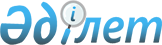 Бұланды ауданы әкімдігінің кейбір қаулыларының күші жойылды деп тану туралыАқмола облысы Бұланды ауданы әкімдігінің 2021 жылғы 1 наурыздағы № А-02/51 қаулысы. Ақмола облысының Әділет департаментінде 2021 жылғы 2 наурызда № 8368 болып тіркелді
      "Құқықтық актілер туралы" Қазақстан Республикасының 2016 жылғы 6 сәуірдегі Заңының 27 бабына сәйкес, Бұланды ауданының әкімдігі ҚАУЛЫ ЕТЕДІ:
      1. Бұланды ауданы әкімдігінің кейбір қаулыларының күші жойылды деп танылсын:
      Бұланды ауданы әкімдігінің "Бұланды ауданының шалғайдағы елді мекендерде тұратын балаларды жалпы білім беретін мектептерге тасымалдаудың схемасы мен тәртібін бекіту туралы" (Нормативтік құқықтық актілерді мемлекеттік тіркеу тізілімінде № 6531 болып тіркелген, 2018 жылғы 18 сәуірде Қазақстан Республикасы нормативтік құқықтық актілерінің электрондық түрдегі эталондық бақылау банкінде жарияланған) қаулысы;
      Бұланды ауданы әкімдігінің "Бұланды ауданы әкімдігінің 2018 жылғы 27 наурыздағы № А-03/87 "Бұланды ауданының шалғайдағы елді мекендерде тұратын балаларды жалпы білім беретін мектептерге тасымалдаудың схемасы мен тәртібін бекіту туралы" қаулысына өзгерістер енгізу туралы" (Нормативтік құқықтық актілерді мемлекеттік тіркеу тізілімінде № 7333 болып тіркелген, 2019 жылғы 26 тамызда Қазақстан Республикасы нормативтік құқықтық актілерінің электрондық түрдегі эталондық бақылау банкінде жарияланған) қаулысы.
      2. Осы қаулы Ақмола облысының Әділет департаментінде мемлекеттiк тiркелген күнінен бастап күшiне енедi және ресми жарияланған күнінен бастап қолданысқа енгiзiледi.
					© 2012. Қазақстан Республикасы Әділет министрлігінің «Қазақстан Республикасының Заңнама және құқықтық ақпарат институты» ШЖҚ РМК
				
      Бұланды ауданының әкімі

Т.Ерсеитов
